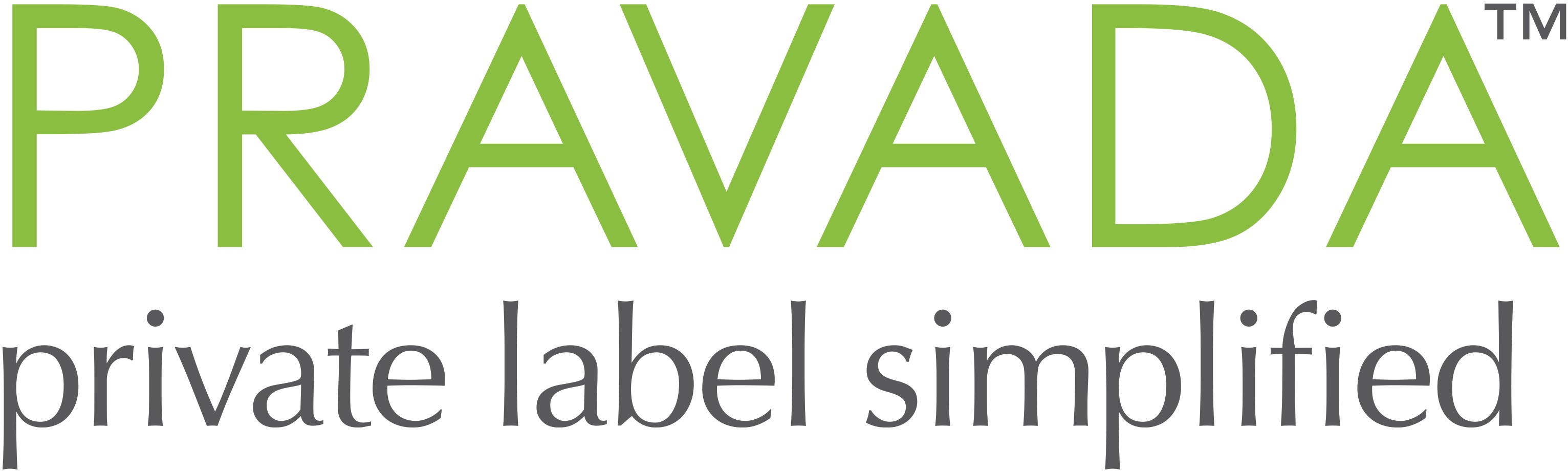 Material Safety Data SheetSection 1: Chemical Product and Company IdentificationSection 1: Chemical Product and Company IdentificationProduct Name:  Cucumber Watermelon Brightening TonicProduct Use:Personal Care FormulationsCompany Name:Pravada LLC,Company Address:1501 Rail Head Blvd. Naples, Fl 34110Non-Emergency Telephone Number:239-260-9826Emergency Telephone Number:239-260-9826Section 2: Hazards IdentificationSection 2: Hazards IdentificationHazardous Components: NoneHazardous Components: NoneSection 3: Composition/Ingredient InformationSection 3: Composition/Ingredient InformationNon Hazardous composition withheld to protect trade secretsNon Hazardous composition withheld to protect trade secretsSection 4: First Aid MeasuresSection 4: First Aid MeasuresEye Contact: In case of contact, flush eyes with plenty of water for at least 15 minutes. Get medical attention if irritation occurs.Skin Contact: If irritation occurs, wash affected skin with water for 15 minutes. Get medical attention if irritation occurs. Inhalation: Remove to fresh air. Get medical attention if irritation occurs.Ingestion: Do not induce vomiting. Drink one or two glasses of water. Get medical attention if irritation occurs.Eye Contact: In case of contact, flush eyes with plenty of water for at least 15 minutes. Get medical attention if irritation occurs.Skin Contact: If irritation occurs, wash affected skin with water for 15 minutes. Get medical attention if irritation occurs. Inhalation: Remove to fresh air. Get medical attention if irritation occurs.Ingestion: Do not induce vomiting. Drink one or two glasses of water. Get medical attention if irritation occurs.Section 5: Fire and Explosion DataSection 5: Fire and Explosion DataFlash Point: Not Tested LEL: Not Established UEL: Not EstablishedExtinguishing Media: Not Tested Special Firefighting Procedures: NoneUnusual Fire and Explosion Hazards: NoneFlash Point: Not Tested LEL: Not Established UEL: Not EstablishedExtinguishing Media: Not Tested Special Firefighting Procedures: NoneUnusual Fire and Explosion Hazards: NoneSection 6: Accidental Release MeasuresSection 6: Accidental Release MeasuresSteps to be Taken in Case Material is Released or Spilled:Small Spill: Wipe area with dry clothLarge Spill: Use dry cloth, scoop larger quantities into bucketsSteps to be Taken in Case Material is Released or Spilled:Small Spill: Wipe area with dry clothLarge Spill: Use dry cloth, scoop larger quantities into bucketsSection 7: Handling and StorageSection 7: Handling and StorageStore in a sanitary environmentStore in a sanitary environmentSection 8: Exposure Controls/Personal ProtectionSection 8: Exposure Controls/Personal ProtectionRespiratory Protection: Evaluate need based on particular application Ventilation: None RequiredProtective Equipment:Gloves: Suggested for safety protectionGoggles: Suggested for safety protectionOther Protective Clothing or Equipment: Evaluate need based on particular applicationWork/Hygienic Practices: Normal work and hygienic practices for handling non-hazardous liquid materialRespiratory Protection: Evaluate need based on particular application Ventilation: None RequiredProtective Equipment:Gloves: Suggested for safety protectionGoggles: Suggested for safety protectionOther Protective Clothing or Equipment: Evaluate need based on particular applicationWork/Hygienic Practices: Normal work and hygienic practices for handling non-hazardous liquid materialSection 9: Physical and Chemical PropertiesBoiling Point:  Not TestedSpecific Gravity (H2O = 1): Not Tested Vapor Pressure (mm Hg.): Not Tested Melting Point: Not TestedVapor Density (Air = 1): Not TestedEvaporation Rate (Butyl Acetate = 1): Not Tested Solubility in Water: Not TestedAppearance and Odor: Clear Liquid. Odor characteristic.Section 10: Stability and Reactivity DataStability: Not Tested Incompatibility: Not TestedHazardous Decomposition or Byproducts: Not Tested Hazardous Polymerization: Not TestedConditions to Avoid: Not TestedSection 11: Toxicological InformationRoutes of Entry:Inhalation: Not TestedSkin: Not TestedIngestion: Not Tested Health Hazards: Not Tested Carcinogenicity: Not Tested NTP: Not TestedIARC Monographs: Not Tested OSHA Regulated: Not TestedSigns and Symptoms of Over Exposure: Not TestedMedical Conditions Generally Aggravated by Exposure: Not TestedSection 12: Ecological InformationNot TestedSection 13: Disposal ConsiderationsWaste Disposal: Waste must be disposed of in accordance with federal, state and local environmental control regulations.Section 14: Transport InformationGeneral: Not Regulated DOT Shipping Name: N/A ADR/RIC Code: N/ASea Transport IMDG Code: N/A Air Transport IATA: N/ASection 15: Other Regulatory InformationFederal and State Regulations:TSCA 8(b) Inventory: N/AOther Regulations: N/AEINECS: N/A Other Classifications:WHMIS (Canada): N/ADSCL (EEC): NAHMIS (USA): Health Hazard: Not Tested, Fire Hazard: Not Tested, Reactivity: Not Tested, Personal Protection: Not TestedNational Fire Protection Association (USA): Health: Not Tested, Flammability: Not Tested, Reactivity: Not Tested, Specific Hazard: Not Tested